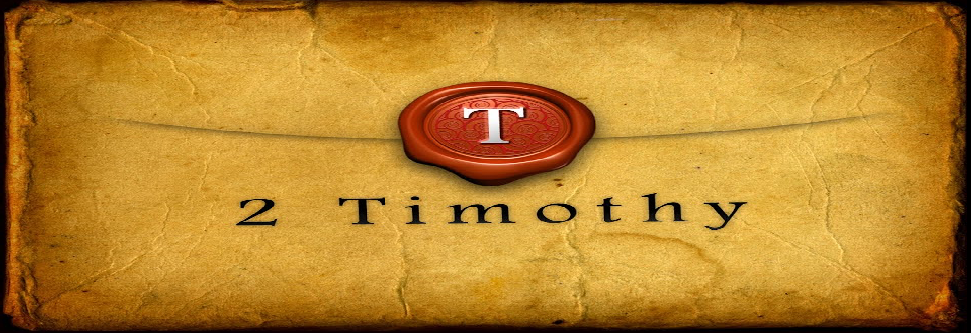 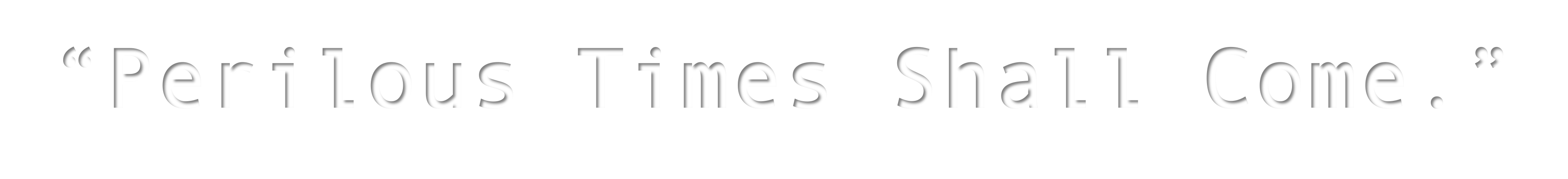 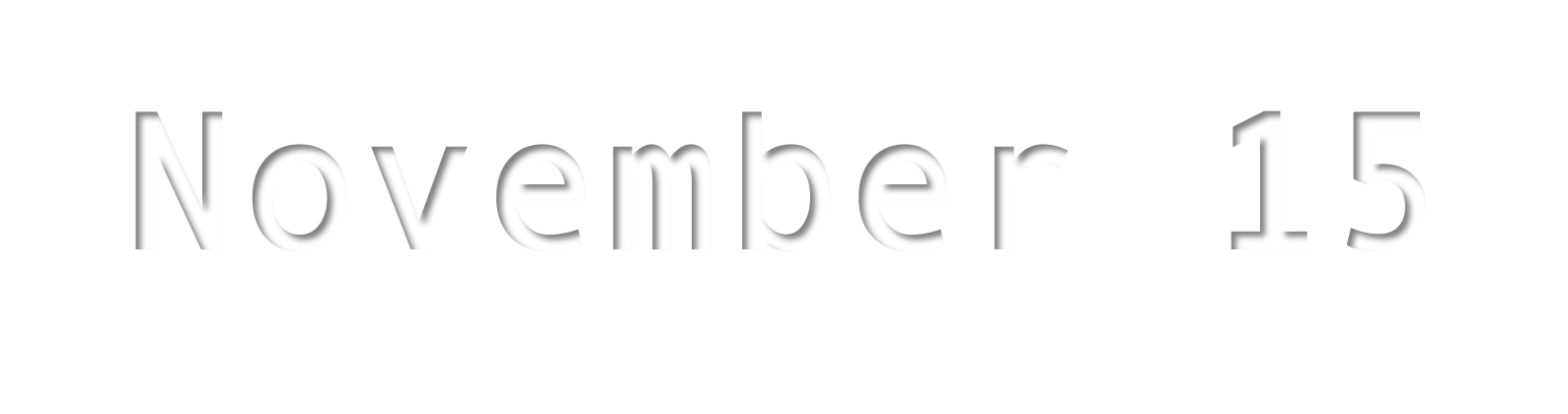 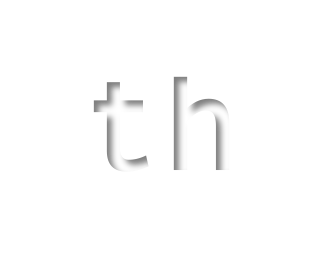 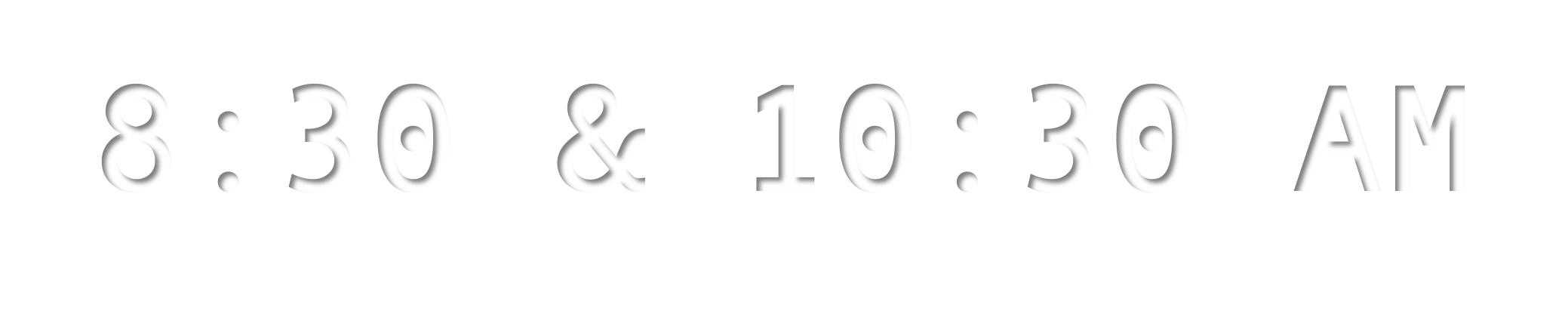 “Spiritual Confidence”365 times the Bible says “Fear Not”Psalm 46:1 God is our refuge and strength, an ever-present help in trouble.Nahum 1:7 The Lord is good, a refuge in times of trouble. He cares for those who trust in him.2nd Timothy 3:1-52nd Timothy 3:3-5 (KJV) 2nd Timothy 3:6-7Prophecy & SocietyWithout Natural affection, this is speaking to a total embrace of homosexuality. (June 2015 Same Sex Marriage is law)Incontinent, no control over urination or defecation. This is speaking about the society not controlling these actions. (Major cities in CA live this reality)Despiser of those that are good, Society will be champions of the those looting & rioting and against those who go to Church.Apostasy we have more Bible helps and teaching, yet there is the greatest denial of its power in this generation.Always learning: The information age, yet most can’t recognize the truth.2nd Timothy 3:8-9DepravityMinds that are depraved display their immoral thinking process that often turns to wickedness.Opposed to the truth but, yet they are teachers instructing others.Their folly will be clear to true believers.V:8 Two examples: Jannes & Jambres they are the names of the magicians that duplicate Moses miracles. But they could duplicate everything and end up giving glory to God. Exodus 8:16-202nd Timothy 3:10-17Thoroughly EquippedV:15 Know the Holy Scriptures, a key source of wisdom.V:16 Apply the word of God to your life.Teaching: “What’s right”Rebuking: “What’s not right”Correcting: “How to get right”Training: “How to stay right” Chuck MisslerWise Unto Salvation(2nd Timothy 3:15)Salvation the separation from the penalty of sin.Salvation the separation from the power of sin.Salvation the separation from the presence of sin.